國立台灣海洋大學  109學年度第1學期oo學系ooo活動企劃書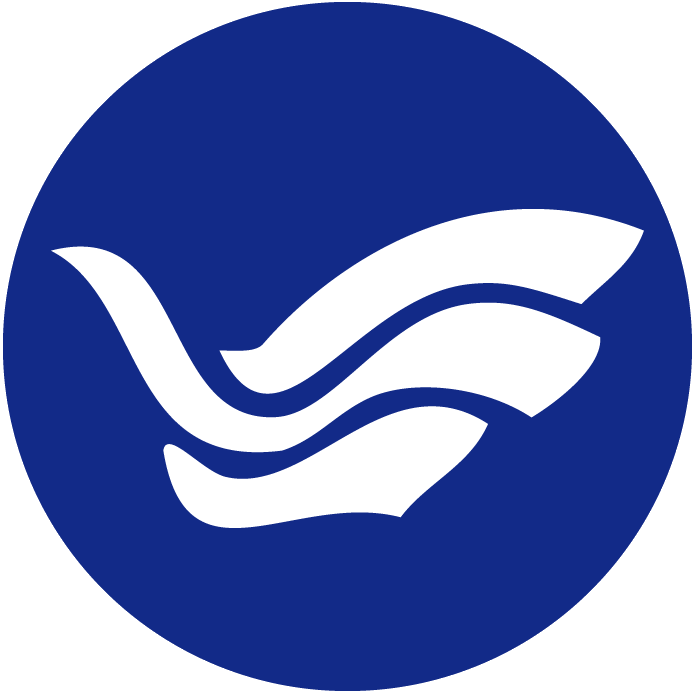 主辦單位(指導單位):承辦單位:負責人:聯絡方式:國立臺灣海洋大學ooo學年度oo學系ooo活動企劃書活動目的主辦單位承辦單位活動時間000年oo月oo日 oo:oo~000年oo月oo日oo:oo，共計oo天。活動地點:□體育館□育樂館□游泳池□人工草皮□紅土壘球場□沙灘排球場□小艇碼頭※使用體育館及育樂館請先與各預排系隊協調確認後，請各系隊負責人於下方表格簽名確認。假日人工草皮請先與橄欖球隊(周六早上)、足球隊(周六下午)、壘球(周日早上)協調使用並於下方表格簽名確認。參加人員活動規劃育樂館體育館游泳池人工草皮紅土壘球場沙灘排球場小艇碼頭行程表已確認與oo系完成場地借用協調(育樂館)已確認與oo系完成場地借用協調(育樂館)已確認與oo系完成場地借用協調(育樂館)已確認與oo系完成場地借用協調(育樂館)籃球場籃球場排球場排球場oo系簽名oo系簽名oo系簽名oo系簽名oo系簽名oo系簽名已確認與oo系完成場地借用協調(體育館)已確認與oo系完成場地借用協調(體育館)已確認與oo系完成場地借用協調(體育館)已確認與oo系完成場地借用協調(體育館)羽球教室羽球教室桌球教室桌球教室oo系簽名oo系簽名oo系簽名oo系簽名oo系簽名oo系簽名已確認與oo系完成場地借用協調(人工草皮)已確認與oo系完成場地借用協調(人工草皮)已確認與oo系完成場地借用協調(人工草皮)已確認與oo系完成場地借用協調(人工草皮)橄欖球隊簽名足球隊簽名壘球隊簽名